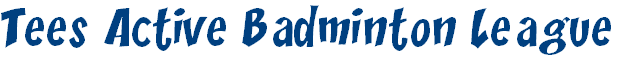 	           PRESIDENT     Dr  W E A Mitchell                              		      VICE PRESIDENTS      S Beckton & N Jamieson	CHAIRPERSON	 	HON SECRETARY, TREASURER & MATCH SECRETARY	     	Ian Livesey		 				Roger Cook		  		     								13 Perth Grove	  			         	07773  454597  (M)					Hartburn				     	         								Stockton on Tees				         				 				TS18 5BJ		     		     					 				01642  656227			     	         
	         						E-mail	roger.cook60@ntlworld.com 	See Tees Active League page on the Badminton Website @ www.teesvalleybadminton.co.ukMINUTES OF 2015 AGM HELD AT MIDDLESBROUGH BADMINTON CLUBTUESDAY 15th SEPTEMBERPRESENTPresident		T Mitchell
Vice President		S BecktonHon Secretary &  
Acting Chairperson	R Cook – Thornaby Pavilion (Also Treasurer & League Match Secretary)
Committee Members	J Hurst - Middlesbrough	L Barwick, S Barwick – Ormesby				I Livesey – Acklam		M Baxter - Westgate			A Bell – Thornaby Pavilion	B Watson – Yarm			P Young – MarskeN Fallon, D Hunter – Huntsman Tioxide : S Dennis – Yarm : T Robson, G Bartley – Richmond N Boyes – Larchfield Street : A Walker – Thornaby Pavilion, T Evans – Hartlepool,D Knights, D Johnson – Cleveland Cobras, A Barwick – Ormesby : L Donaldson, J Tyrie – Westgate   1.	Apologies for Absence Vice President : N Jamieson Chairperson : P Hensby - MarskeCommittee Members :– Thornaby Pav.S Robertson – St Matthews, H Watts – St Teresas, S Henry – Hartlepool, T Parkinson – Marske, T Krstin – Middlesbrough. 2.	Election of Officers The Acting Chairperson explained to the Meeting that Paul Hensby had decided not to carry on the role of Chairperson, although he would continue to be a Member of the Management Committee. Ian Livesey had agreed to become the new Chairperson. As there were no other candidates Ian was duly elected.	a.	President			E Mitchell	b.	Vice-President	s		S Beckton & N Jamieson		c.	Chairperson			I Livesey	d.	Hon. Secretary			R Cook	e.	Hon. Match Secretary		R Cook	f.	Hon. Treasurer		R Cook3.	Election of Management Committee	All existing Members had agreed to continue. As the Committee was 12 strong, there was no need to replace Anthea Carter, who had resigned from the Committee during last season. With no other nominations all the existing Management Committee Members were voted onto the Committee.Therefore Management Committee Members are – L Barwick, S Barwick, M Baxter, A Bell, S Henry, J Hurst, P Hensby, W Robinson, B Watson, & P Young.4.	Minutes of the previous AGM held 9th September 2014Copies had been sent out to all Clubs following last year’s AGM. The minutes were also available on the Website. The Minutes were accepted as a true record and the original signed by the Chairperson. 	There were no matters arising.At this point, the Chairperson (Ian Livesey) had to leave the Meeting. Roger Cook continued as the Acting Chairperson5.	Statement of accountsThe Income/Expenditure Sheet for 2014/2015 was distributed. See Appendix 1 for details. Money carried forward is £2,502.87. There was a profit for the 12 months of £269.11. The October 2014 League Tournament made a profit of £40. See Appendix 2.The 2015 Presentation Dance made a profit of £273. See Appendix 3. The Dance Fund stands at £1,429.19.   The Accounts have been audited by the outgoing Chairperson. They were accepted by the Meeting.6.	Fixing of League Fee for 2015-2016The Management Committee recommended the League Fee remain at £3.00 per team. This was accepted by the Meeting. The Treasurer would accept fees at the end of the Meeting.7.	Report of Presentation DanceThe Secretary reported on the end of season Presentation Evening, held at Billingham Synthonia on Friday 8th May. This year we held a Race Night which was very successful and enjoyed by all who attended. The only minor criticism was that there were too many races. This season’s Presentation Evening is planned to be held on Friday 6th May 2016. It will again be a Race Night.8.	Final League TablesCopies of the 2014/2015 Final League Tables had been sent to all Club Match Secretaries. They were also available on the Website. In addition copies were made available at the Meeting. The Final League Tables were accepted by the Meeting.9.	Formation of League Divisions 2015-2016		Mixed League	Last season we ended up with 23 teams. A=7, B=5, C=6 & D=5. After the declaration of divisions at last year’s AGM, Acklam withdrew their ‘B’ Team from Division ‘B’ and Marske withdrew their ‘E’ Team from ‘D’ Division.	For the 2015/16 Season, all 23 teams have reapplied plus three new teams. 	Cleveland Cobras and Thornaby Pavilion ‘B’ & ‘C’.	This equates to 26 teams. Division sizes are A=7, B=7, C=6 & D=6.Hartlepool BC has requested that their ‘A’ Team do not get promoted from Division ’B’. Although they finished second last season, they only won 4 of their 8 matches, giving them 12 points compared to the first placed team who had 22 points. Whilst not ideal, the Committee accepted their request. Consequently Ormesby ‘B’ stay in Division ‘A’.			As a guide, promotion/relegation will be 2 Up and 2 Down across the divisions. 		Ladies League		Last season we had 8 Teams in one division.		Teesside Sport intends to enter a team. If they do not get enough players, then their ladies		will combine with Ormesby for a second Ormesby Ladies Team.		This equates to 9 teams. Therefore still one division.		Gents League	Last season we ended up with 20 teams. A=7, B=6 & C=7. 		After the declaration of divisions at last year’s AGM, Yarm withdrew their Team from 		Division ‘B’.			For the 2015/16 Season, 18 teams have reapplied plus seven new teams.		This equates to 25 teams. 		The LMS went onto explain that with this number of teams there were numerous options.			Stay with 3 divisions. A = 8, B = 8 & C =9.		Go to 4 divisions with three divisions of 6 teams & one division of 7 teams.		The Management Committee recommendation was to go with 4 divisions. The Meeting 		agreed with this proposal.		With 4 divisions, we then need to consider which division has the seven teams.		Under normal circumstances we try & maintain the top division/s with seven teams. 		However if we do that on this occasion, one of the ‘new’ teams would have to play in 		Division ‘C’.		The Management Committee recommendation was to go with A = 6, B = 6, C = 6 & D = 7.		Consequently all seven new teams would be in Division ‘D’. The Meeting agreed with this 		proposal.		As one of the divisions contained 7 teams, we would stay with promotion/relegation of 2 Up 		and 2 Down across the divisions.		POST MEETING NOTE		If 25 teams completed the season, and all reapplied next season, we would actually get 2 Up		& 1 Down across all divisions to get back to divisions sizes of A=7, B=6, C=6 & D=6.		The LMS advised the Meeting that the Management Committee were concerned that if a 		team/teams withdrew, a division could end up with 5 or even 4 teams. This would be totally		 unsatisfactory. Therefore it had been agreed that if any team/teams withdraw, before the 		Level Doubles Fixture Meeting, then we would go to 3 divisions. 		24 teams would give us A=B=C=8 : 23 teams A=7, B=8,C=8 : 22 teams A=7, B=7, C=8.		As a consequence of this, Clubs were asked to refrain from setting their level doubles		fixtures until the end of September.		Only after the format for the new season had been agreed by the Meeting, did the LMS go		through the details.		From the teams that completed the 2014/15 season, Marske were only putting in three teams		compared to five teams last season.		The new teams are Cleveland Cobras ‘A’, ‘B’ & ‘C’, Thornaby Pavilion ‘B’ & ‘C’, 		Middlesbrough ‘B’ and Yarm. All of which would play in Division ‘D’ as discussed above.		The LMS then announced the division formations by naming the teams in each division.		At this point, Tony Evans (Hartlepool) expressed his concerns about Hartlepool ‘B’, whofinished second in Division ’B’, not being promoted. Tony then quoted the part of Rule 19 which states:-	“For Leagues where the majority of Divisions consist of seven (or more) teams, at the 	end of 	the season, the top two teams in each, except for the top Division, shall be promoted to the bottom of the next higher Division. The two bottom teams in each Division shall be relegated to the top of the next lower Division.”		Consequently he was questioning why Hartlepool ‘B’ was not included in the Division ‘A’.The LMS explained that one of the consequences of changing the sizes of divisions is that this rule can only be used as a guide and is therefore not sacrosanct.In the past the LMS has always stated that finishing second does not guarantee promotion, as other factors, like teams resigning/entering the League could impact on the make-up of the divisions.That is why he got the Meeting to agree the format for the Gents League, before going into detailing which teams would be playing in which divisions. The Committee were recommending what they thought was best for the League and the majority of clubs. A consequence of this was that one of the fifteen Clubs in the League would be disappointed.In addition the LMS advised the Meeting that Rule 19 only covered part of the Section on Divisions in the Rules. See Appendix 4 for relevant extract from the Rules.The LMS read out Rule 18 which states that the Management Committee shall the decide the format of the various divisions to be confirmed by the AGM.The LMS went on to say that this was reiterated when at a previous AGM, the Management Committee were asked to look at this to ensure that at a minimum the top team in a division always got promoted. POST MEETING NOTE - It was the 2010 AGMThe resulting letter (see Appendix 5) sent out to all the Club Match Secretaries, clearly indicated that the existing rules already allowed the Management Committee to apply discretion in the event of changes to the number of teams in each of the divisions.At the request of Tony Evans, the Management Committee were asked to re-visit & clarify the rules on promotion/relegation. This was agreed.
The LMS continued to name the teams in each division.		See Appendix 6 for details of the new Divisions.		The LMS advised the Meeting that the Mixed Fixtures Lists would be sent out in the next		24 hours along with the Match Secretaries List.The Level Doubles League Fixture Meeting has been set for Tuesday 29rd September @ Middlesbrough BC starting @ 7pm.Season starts Saturday 10th October and ends Sunday 24th April. The LMS strongly recommended that the period up to the Level Doubles League Fixture Meeting should be used to re-arrange any Mixed Fixtures. Once the Level Doubles Fixtures have been arranged, it is very difficult for some Clubs to then re-arrange Mixed Fixtures. 	10.	Dates of TournamentsLeague TournamentThe local TABL Tournament will be held Monday 5th to Friday 9th October at 
Middlesbrough. Handicapped Mixed Doubles Monday, Open Singles Tuesday, Handicapped Level Doubles Wednesday, Open Mixed Doubles Thursday and Open Level Doubles Friday.Entry Fee is £7.00 per player per event for the Gents Singles & Doubles and £6.00 per player per event for the Ladies Singles & Doubles and the Mixed.	Entry Forms have been emailed to Club Secretaries, are available on the website & forms 
 	were available at the meeting.	The Secretary asked Clubs to encourage their members to enter this tournament. Badminton England Tournaments Teesside Badminton Development Association (TBDA) will be running the Tees Valley Gold, Silver & Bronze Senior Tournaments plus the Cleveland Senior Bronze.All 4 tournaments come under the “Integral Collection Classic” banner, following generous sponsorship from local company, Integral Collection Ltd. All four tournaments will be played at Thornaby Pavilion Leisure Centre.See Appendix 7 for details of tournament dates and prize fund.11.	Any Other Competent Business
 	Level Doubles Fixture MeetingThis will be held on Tuesday 29th September – two weeks tonight  - At 7.00pm.The LMS reiterated that the reason for the two week gap is to allow Club Match Secretaries to re-arrange any Mixed Doubles Fixtures, before setting Level Doubles Fixture Dates. 	Roger Cook 	Hon SecretaryAPPENDIX 2 Tournament Referee  :      Mr. R H Cook		 ENTRY FEE - £6 per player for Ladies Singles/Doubles & Mixed. £7 per player for Gents Singles/Doubles		Entry Fees				£550.00	£321.00 Cash, £229.00 Cheques. 		TOTAL INCOME			£550.00		Hire of MTBC				£160.00  	4 Nights @ £40.00 per night.		Shuttles				£247.95	14½ doz @ £17.10 per doz.		Shields	, Medals, Ribbons & 			  			Engraving Trophies			£102.05  			TOTAL EXPEND			£510.00	   	PROFIT	  			  £40.00	Roger Cook	10th May 2015APPENDIX 4EXTRACT from “RULES  -  UPDATED 	SEPTEMBER 2012”Leagues/Divisions/Matches/Players18.	The League shall be divided into divisions of normally seven teams each (but not more than eight). The teams, which shall play in each division, will be laid down by the Management Committee and confirmed at the AGM preceding the commencement of the season.    19a.	For Leagues where the majority of Divisions consist of seven (or more) teams, at the end of the season, the top two teams in each, except for the top Division, shall be promoted to the bottom of the next higher Division. The two bottom teams in each Division shall be relegated to the top of the next lower Division. 19b.	For Leagues where the majority of Divisions consist of six (or less) teams, at the end of the season, the top team in each, except for the top Division, shall be promoted to the bottom of the next higher Division. The bottom team in each Division shall be relegated to the top of the next lower Division.In the event of resignation or new applications, the required number of teams shall be 
deployed to make up the Divisions as laid down in Rule 18.  20.	Teams applying for membership of the League, if accepted, will automatically start in the lowest Division of the League. APPENDIX 5Tees Active Badminton LeaguePRESIDENT      Dr  W E A Mitchell                                    VICE PRESIDENTS      S Beckton & N JamiesonCHAIRPERSON	 	HON SECRETARY, TREASURER & MATCH SECRETARY	     Jon Tyrie		 				Roger Cook		  		     6 Tidkin Lane	 				13 Perth Grove	  			         Guisborough		 				Hartburn				     	         							Stockton on Tees				         TS14 8BX		 				TS18 5BJ		     		     	01287  610937  (H)	 				01642  656227			     	         
01642  834452  (W)	         				E-mail	roger.cook60@ntlworld.comSee Tees Active League page on the Badminton Website @ www.teesvalleybadminton.co.uk										                   October 2010Match SecretariesTees Active Badminton LeaguePROMOTION/RELEGATIONAt the 2010 AGM (held 14th September 2010), there was a discussion about how teams were promoted/relegated at the start of a new season.The main issue was how to ensure that a team who won their division got promoted, irrespective of the number of teams entered into the League the following season.At the League Management Committee Meeting, held on 28th September, it was decided that no rule change was necessary, as the existing rules already allowed the Management Committee to apply discretion in the event of changes to the number of teams in each of the divisions.Therefore, unless there were exceptional circumstances, the team finishing the season in first place in a division would get promoted, even if this resulted in teams from mid-table (3rd/4th/5th) in the division above, being relegated.This will apply to this season.RogerHon. SecretaryAPPENDIX 7TEESSIDE BADMINTON DEVELOPMENT ASSOCIATIONBE Senior Circuit Tournaments 2015 - 2016THE INTEGRAL COLLECTION CLASSICTees Valley Senior Gold9th & 10th April 2016Prize Fund of OVER £2,000.00Tees Valley Senior Silver28th & 29th November 2015Prize Fund of OVER £1,000.00Tees Valley Senior Bronze13th February 2016Prize Fund of OVER £500.00Cleveland Senior Bronze30th April 2016Prize Fund of OVER £500.00ONLINE ENTRY - be.tournamentsoftware.comOr Forms can be downloaded from the Tees Valley Badminton website – www.teesvalleybadminton.co.uk  All Tournaments Sponsored by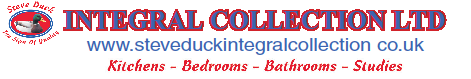 OPEN and HANDICAPPEDLOCAL LEAGUE TOURNAMENTMIDDLESBROUGH BADMINTON CLUB6th - 10th OCTOBER 2014OPEN and HANDICAPPEDLOCAL LEAGUE TOURNAMENTMIDDLESBROUGH BADMINTON CLUB6th - 10th OCTOBER 2014OPEN and HANDICAPPEDLOCAL LEAGUE TOURNAMENTMIDDLESBROUGH BADMINTON CLUB6th - 10th OCTOBER 2014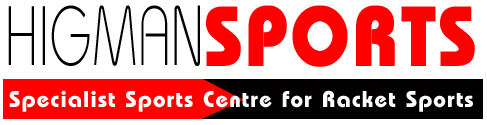 SUPPORTED BY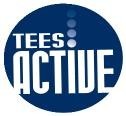 SPONSORED bySPONSORED by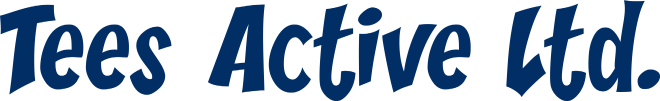 Visit Tees Valley Badminton Website - www.teesvalleybadminton.co.ukVisit Tees Valley Badminton Website - www.teesvalleybadminton.co.ukVisit Tees Valley Badminton Website - www.teesvalleybadminton.co.ukVisit Tees Valley Badminton Website - www.teesvalleybadminton.co.ukVisit Tees Valley Badminton Website - www.teesvalleybadminton.co.ukVisit Tees Valley Badminton Website - www.teesvalleybadminton.co.ukVisit Tees Valley Badminton Website - www.teesvalleybadminton.co.uk.com